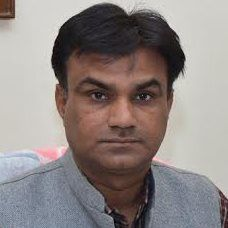 सम्पर्क :  हिंदी-विभाग, आर्ट्स ब्लाक – 2, पंजाब विश्वविद्यालय, चंडीगढ़, पिन कोड – 160014         http://hindi.puchd.ac.in, 0172 – 2534620(off.) , 9779288610 (M)ईमेल  :   sabharwalashokpu@gmail.comआवास :  E-53, पंजाब विश्वविद्यालय परिसर, सेक्टर – 14, चंडीगढ़, पिन कोड 160014 वर्तमान :  अध्यक्ष, हिंदी विभाग, पंजाब विश्वविद्यालय, चंडीगढ़विशेषज्ञता : मध्यकालीन एवं आधुनिक हिंदी काव्य शैक्षणिक योग्यताएं :              एमo एo (हिंदी), पीएचडी (हिंदी) – पंजाब विश्वविद्यालय चंडीगढ़              अनुवाद में पीo जीo डिप्लोमा, पत्रकारिता में पीo जीo डिप्लोमा              सर्जनात्मक लेखन में पीo जीo डिप्लोमा, बौद्ध अध्ययन में पीo जीo डिप्लोमा              विवेकानंद अध्ययन में सर्टिफिकेट कोर्ससंगोष्ठियाँ : लगभग 80 से अधिक राष्ट्रीय एवं अंतर्राष्ट्रीय संगोष्ठियों में सक्रिय सहभागितापुस्तकें (मौलिक एवं संपादित) :              ● मुक्ति किससे              ● आस्था और विचार              ● संत साहित्य के विविध आयाम              ● नए प्रतिमान             ● मीडिया और हिंदी             ● संत रविदास              ● कबीर : आधुनिक संदर्भों में              ● प्रशासनिक हिंदी             ● साहित्यिक परिदृश्य की चुनौतियाँ और दलित साहित्य             ● स्त्री विमर्श बनाम नारी अस्मिता 